FAX:097-540-5597 （鑑不要）E-mail: 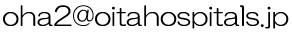 申込先：大分県病院協会 事務局　　TEL 097-540-5526第39回病院学会 出欠票（参加者名簿一覧表）※１※１）別添で貴院の参加一覧表のご提出も可能です。この出欠票と併せてご提出ください。１．申込責任者2．事前参加登録申込人数 （　　　　　　　　　）人　　　　　　　　　部門別内訳（概数で可）　　　　　　　　　　　　　　　　　　　　　　　　　　　　　　　　　　　　　　会　員　病　院　名　学会参加について（どちらかに○）　　　　参加する　　　・　　　参加しない氏名・役職若しくは職種医　師事　務看　護栄　養医療技術社会福祉その他参加者名簿一覧 　※2）各自治体に現地参加人数等の報告が必要なので、現在の予定で○をご記入ください。参加者名簿一覧 　※2）各自治体に現地参加人数等の報告が必要なので、現在の予定で○をご記入ください。参加者名簿一覧 　※2）各自治体に現地参加人数等の報告が必要なので、現在の予定で○をご記入ください。参加者名簿一覧 　※2）各自治体に現地参加人数等の報告が必要なので、現在の予定で○をご記入ください。氏　　名現地参加予定の場合○を※２氏　　名現地参加予定の場合○を※２現地現地現地現地現地現地現地現地現地現地現地現地現地現地現地現地現地現地現地現地現地現地現地現地現地現地現地現地現地現地